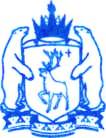 ДЕПАРТАМЕНТ ОБРАЗОВАНИЯЯМАЛО-НЕНЕЦКОГО АВТОНОМНОГО ОКРУГАПРИКАЗ20 декабря 2018   						                                         № _1184___г. СалехардОб утверждении Порядка регистрации на участие в  государственной итоговой аттестации по образовательным программам среднего общего образования (в едином государственном экзамене) (с изменениями приказ от 28.01.2019 № 58, от 29.01.21 №56, от 22.12.2021 №162)В соответствии с Федеральным законом от 29 декабря 2012 года  № 273-ФЗ «Об образовании в Российской Федерации», Порядком проведения государственной итоговой аттестации по образовательным программам среднего общего образования, утвержденным приказом Министерства просвещения Российской Федерации № 190, Федеральной службы по надзору в сфере образования и науки № 1512 от 07 ноября 2018 года, в целях обеспечения проведения государственной итоговой аттестации обучающихся, освоивших основные общеобразовательные программы среднего общего образования, а также обеспечения проведения единого государственного экзамена, приказываю:Утвердить прилагаемый Порядок регистрации на участие в  государственной итоговой аттестации по образовательным программам среднего общего образования (в едином государственном экзамене). Рекомендовать руководителям органов местного самоуправления, осуществляющих управление в сфере образования, руководителям профессиональных образовательных организаций довести настоящий приказ до сведения подведомственных общеобразовательных организаций.Срок исполнения: 22 декабря 2018 года.Признать утратившим силу приказ департамента образования Ямало-Ненецкого автономного округа от 25 ноября 2015 года № 1835 «Об утверждении Порядка регистрации на участие в государственной итоговой аттестации по образовательным программам среднего общего образования (единый государственный экзамен)».Контроль за исполнением настоящего приказа возложить на первого заместителя директора департамента - начальника управления государственного контроля (надзора) в сфере образования департамента образования Ямало-Ненецкого автономного округа.И.о. директора департамента							    С.А. БойченкоУтвержденприказом департамента образования Ямало-Ненецкого автономного округа от _______________  № _____________Порядок регистрации на участие в  государственной итоговой аттестации по образовательным программам среднего общего образования (в едином государственном экзамене)I. Общие положения 1.1. Порядок регистрации на участие в  государственной итоговой аттестации по образовательным программам среднего общего образования (в едином государственном экзамене) (далее – Порядок) разработан в соответствии с Федеральным законом от 29 декабря 2012 года  № 273-ФЗ «Об образовании в Российской Федерации», Порядком проведения государственной итоговой аттестации по образовательным программам среднего общего образования, утвержденным приказом Министерства просвещения Российской Федерации № 190,  Федеральной службы по надзору в сфере образования и науки № 1512 от 07 ноября 2018 года,  и определяет правила подачи заявлений и их регистрацию на участие в  государственной итоговой аттестации по образовательным программам среднего общего образования или на участие в едином государственном экзамене на территории Ямало-Ненецкого автономного округа (далее – ГИА, ЕГЭ). 1.2. Действие настоящего Порядка распространяется на: лиц, обучающихся по образовательным программам среднего общего образования (далее - обучающиеся), в том числе иностранных граждан, лиц без гражданства, в том числе соотечественников за рубежом, беженцев и вынужденных переселенцев, освоивших образовательные программы среднего общего образования в очной, очно-заочной или заочной формах;лиц, осваивающих образовательные программы среднего общего образования в форме самообразования или семейного образования, либо лиц, обучающихся по не имеющим государственной аккредитации образовательным программам среднего общего образования, в том числе обучающихся по образовательным программам среднего профессионального образования, получающих среднее общее образование по не имеющим государственную аккредитацию образовательным программам среднего общего образования (далее – экстерны, образовательная организация).обучающихся в специальных учебно-воспитательных учреждениях закрытого типа, а также в учреждениях, исполняющих наказание в виде лишения свободы; обучающихся по образовательным программам среднего профессионального образования, получающих среднее общее образование по имеющим государственную аккредитацию образовательным программам среднего общего образования, в том числе по образовательным программам среднего профессионального образования, интегрированным с образовательными программами основного общего и среднего общего образования (далее – обучающиеся СПО);обучающихся с ограниченными возможностями здоровья, обучающихся - детей-инвалидов и инвалидов, осваивающих образовательные программы среднего общего образования  (далее - обучающиеся с ОВЗ, обучающиеся - дети-инвалиды и инвалиды); лиц, освоивших образовательные программы среднего общего образования в предыдущие годы, имеющих документ об образовании, подтверждающий получение среднего общего образования (или образовательные программы среднего (полного) общего образования - для лиц, получивших документ об образовании, подтверждающий получение среднего (полного) общего образования, до 1 сентября 2013 г.) и (или) подтверждающих получение среднего профессионального образования, а также лиц, имеющих среднее общее образование, полученное в иностранных организациях, осуществляющих образовательную деятельность (далее - выпускники прошлых лет), обучающихся, получающих среднее общее образование в иностранных организациях, осуществляющих образовательную деятельность (далее - иностранные ОО).II. Процедура регистрацииГИА проводится по русскому языку и математике (далее - обязательные учебные предметы), а также по следующим учебным предметам: литература, физика, химия, биология, география, история, обществознание, иностранные языки (английский, немецкий, французский, испанский и китайский), информатика и информационно-коммуникационные технологии (ИКТ) (далее - учебные предметы по выбору), которые обучающиеся, экстерны (далее вместе - участники ГИА) сдают на добровольной основе по своему выбору.Выбранные участниками ГИА учебные предметы, уровень ЕГЭ по математике (базовый или профильный), форма (формы) ГИА (для лиц, указанных в подпунктах 1.2.3.-1.2.5. настоящего Порядка), а также сроки участия в ГИА указываются ими в заявлениях.При выборе прохождения ГИА в форме  государственного выпускного экзамена (далее – ГВЭ) помимо выбранных учебных предметов обучающиеся указывают форму, в которой они будут сдавать выбранные предметы: устная, письменная.При выборе письменной формы ГВЭ по русскому языку обучающимся необходимо дополнительно указать форму проведения экзамена: сочинение, изложение с творческим заданием, диктант. Участник может выбрать только ту форму проведения, которая доступна для определенной категории лиц, к которой он относится в соответствии с методическими материалами Рособрнадзора. Для разных предметов обучающиеся могут выбрать разные формы проведения ГВЭ.Заявления об участии в ГИА до 1 февраля включительно обучающиеся подают в образовательные организации, в которых они осваивают образовательные программы среднего общего образования, экстерны по выбору - в образовательные организации, имеющие государственную аккредитацию по образовательной программе среднего общего образования согласно приложению 1 к настоящему Порядку.Выпускники прошлых лет, обучающиеся СПО, а также обучающиеся, получающие среднее общее образование в иностранных ОО (далее вместе - участники ЕГЭ), участвуют в ЕГЭ по следующим учебным предметам: русский язык, математика профильного уровня, литература, физика, химия, биология, география, история, обществознание, иностранные языки (английский, немецкий, французский, испанский и китайский), информатика и информационнокоммуникационные технологии (ИКТ) - по своему выбору для предоставления результатов ЕГЭ при приеме на обучение по программам бакалавриата и программам специалитетаДля участия в ЕГЭ лица, указанные в пункте 2.4 настоящего Порядка, подают до 1 февраля включительно заявления с указанием выбранных учебных предметов и сроков участия в ЕГЭ согласно приложению 2 к настоящему Порядку.Заявления участники ЕГЭ подают в места регистрации на сдачу ЕГЭ, определенные департаментом образования Ямало-Ненецкого автономного округа. Заявления подаются обучающимися, экстернами, обучающимися СПО, выпускниками прошлых лет лично на основании документа, удостоверяющего их личность, или их родителями (законными представителями) на основании документа, удостоверяющего их личность, или уполномоченными лицами на основании документа, удостоверяющего их личность, и оформленной в установленном порядке доверенности.Выпускники прошлых лет при подаче заявления предъявляют оригиналы документов об образовании или заверенные копии документов об образовании. Оригинал (копия) иностранного документа об образовании предъявляется с заверенным переводом с иностранного языка.Обучающиеся СПО и обучающиеся в иностранных ОО, при подаче заявления предъявляют справку из образовательной организации, в которой они проходят обучение, подтверждающую освоение образовательных программ среднего общего образования или завершение освоения образовательных программ среднего общего образования в текущем учебном году (далее - справка) согласно приложению № 3 настоящего Порядка. Оригинал справки предъявляется обучающимся, получающим среднее общее образование в иностранной образовательной организации, с заверенным в установленном порядке переводом с иностранного языка.Участники ГИА (ЕГЭ) с ОВЗ при подаче заявления предъявляют копию рекомендаций психолого-медико-педагогической комиссии (далее - ПМПК), а участники ГИА (ЕГЭ) - дети-инвалиды и инвалиды - оригинал или заверенную копию справки, подтверждающей факт установления инвалидности, выданной федеральным государственным учреждением медико-социальной экспертизы (далее - справка, подтверждающая инвалидность), а также копию рекомендаций ПМПК в случае необходимости создания следующих специальных условий:присутствие ассистентов, оказывающих указанным лицам необходимую техническую помощь с учетом состояния их здоровья, особенностей психофизического развития и индивидуальных возможностей, помогающих им занять рабочее место, передвигаться, прочитать задание, перенести ответы в экзаменационные бланки;использование на экзамене необходимых для выполнения заданий технических средств;оборудование аудитории для проведения экзамена звукоусиливающей аппаратурой как коллективного, так и индивидуального пользования (для слабослышащих участников экзамена);привлечение при необходимости ассистента-сурдопереводчика (для глухих и слабослышащих участников экзамена);оформление экзаменационных материалов рельефно-точечным шрифтом Брайля или в виде электронного документа, доступного с помощью компьютера; выполнение письменной экзаменационной работы рельефно-точечным шрифтом Брайля или на компьютере; обеспечение достаточным количеством специальных принадлежностей для оформления ответов рельефно-точечным шрифтом Брайля, компьютером (для слепых участников экзамена);копирование экзаменационных материалов в увеличенном размере в день проведения экзамена в аудитории в присутствии членов ГЭК; обеспечение аудиторий для проведения экзаменов увеличительными устройствами; индивидуальное равномерное освещение не менее 300 люкс (для слабовидящих участников экзамена);выполнение письменной экзаменационной работы на компьютере по желанию. Условия необходимые участникам ГИА (ЕГЭ) с ОВЗ, участникам ГИА (ЕГЭ) - детям-инвалидам и инвалидам для сдачи ГИА с учетом особенностей психофизического развития, индивидуальных возможностей и состояния здоровья указываются в заявлении на участие в ГИА (ЕГЭ). Обучающиеся, экстерны, претендующие на прохождение ГИА в досрочный период, к заявлению прилагают копию решения педагогического совета о допуске к ГИА, подтверждающего отсутствие академической задолженности, выполнение учебного плана или индивидуального учебного плана полном объеме и наличие результата «зачет» за итоговое сочинение (изложение).  В целях формирования федеральной информационной системы обеспечения проведения государственной итоговой аттестации обучающихся, освоивших основные образовательные программы основного общего и среднего общего образования, и приема граждан в образовательные организации для получения среднего профессионального и высшего образования (ФИС) и региональной информационной системы обеспечения проведения государственной итоговой аттестации (РИС), а также хранения данных об этих результатах на электронных носителях к заявлениям, указанным в пунктах 2.3 и 2.5, прилагается согласие на обработку персональных данных согласно приложению № 4 к настоящему Порядку.На заявлениях, указанных в пунктах 2.3 и 2.5, делается отметка о номере и дате его поступления, а также подпись лица, принявшего заявление.Заявления подлежат обязательной регистрации в журнале регистрации заявлений в день подачи заявления согласно приложению №5 к настоящему Порядку.Администрация образовательной организации, реализующей аккредитованные программы среднего общего образования, обеспечивает передачу копий заявлений выпускников прошлых лет муниципальному координатору государственной итоговой аттестации по программам среднего общего образования.После 1 февраля заявления об участии в ГИА (ЕГЭ) участников ГИА (ЕГЭ) принимаются по решению ГЭК только при наличии у заявителей уважительных причин (болезни или иных обстоятельств), подтвержденных документально, не позднее чем за две недели до начала соответствующего экзамена.Участники ГИА изменяют (дополняют) перечень указанных в заявлении учебных предметов, а также меняют форму ГИА (для лиц, указанных в подпунктах 1.2.3.-1.2.5. настоящего Порядка) и сроки участия в ГИА при наличии у них уважительных причин (болезни или иных обстоятельств), подтвержденных документально. В этом случае участники ГИА подают заявление в ГЭК с указанием измененного (дополненного) перечня учебных предметов, по которым они планируют сдавать экзамены, и (или) изменённой формы ГИА, сроков участия в ГИА и причины изменения заявленного ранее перечня, формы и сроков согласно приложению №6 к настоящему Порядку. Указанное заявление подается не позднее чем за две недели до начала соответствующего экзамена. Участники ЕГЭ вправе изменить сроки участия в ЕГЭ при наличии у них уважительных причин (болезни или иных обстоятельств), подтвержденных документально. В этом случае указанные лица подают в ГЭК заявления с указанием измененных сроков участия в ЕГЭ. Указанные заявления подаются не позднее чем за две недели до начала соответствующего экзамена.В условиях распространения новой коронавирусной инфекции COVID-19 возможна организация подачи заявлений об участии в экзаменах с использованием информационно-коммуникационных технологий при условии соблюдения требований законодательства Российской Федерации в области защиты персональных данных.Дистанционная подача заявлений может быть организована следующими способами:- для выпускников текущего года посредством электронной почты образовательной организации, в которой они осваивают образовательные программы среднего общего образования, автоматизированной информационной системы «Сетевой город. Образование», в том числе с использованием функционала официального сайта образовательной организации  в информационно-телекоммуникационной сети «Интернет», или иным способом с использованием информационно-телекоммуникационной сети «Интернет»;- для участников ЕГЭ посредством электронной почты в места регистрации на сдачу ЕГЭ, определённые департаментом образования Ямало-Ненецкого автономного округа.Оригиналы заявлений на участие в экзаменах должны быть представлены в ГЭК в срок до 01 мая, но не позднее чем за две недели до даты первого сдаваемого участником экзамена.»Приложение №1к порядку регистрации на участие в  государственной итоговой аттестации по образовательным программам среднего общего образования (в едином государственном экзамене), утвержденному приказом департамента образования Ямало-Ненецкого автономного округа от ___________________№___________________Форма заявления для участия в государственной итоговой аттестации по образовательным программам среднего общего образованияфамилияимяотчествоНаименование документа, удостоверяющего личность ________________________________________________________________________прошу зарегистрировать меня для участия в ГИА по следующим учебным предметам:  В случае участия в ЕГЭ в досрочный/дополнительный период, прошу распределить меня на один из следующих пунктов проведения экзаменов:г. Салехард  ППЭ*_____________________________________________________________г. Новый Уренгой ППЭ*_______________________________________________________г. Ноябрьск ППЭ*_____________________________________________________________*код ППЭ, ОО и адрес указываются в соответствии с приказом департамента образования, утверждающим перечень ППЭ досрочного и дополнительного периодов.Прошу создать условия, учитывающие состояние здоровья, особенности психофизического развития, для сдачи ЕГЭ подтверждаемого: Копией рекомендаций психолого-медико-педагогической комиссииОригиналом или заверенной в установленном порядке копией справки, подтверждающей факт установления инвалидности, выданной федеральным государственным учреждением медико-социальной экспертизыУказать особые условия, необходимые при прохождении ГИА, учитывающие состояние здоровья, особенности психофизического развития увеличение продолжительности выполнения экзаменационной работы ЕГЭ на 1,5 часаувеличение продолжительности выполнения экзаменационной работы ЕГЭ по иностранным языкам с включенным разделом «Говорение» на 30 минуторганизация питания и перерывов для проведения необходимых лечебных и профилактических мероприятий во время проведения ГИА   беспрепятственный доступ участников ЕГЭ в аудитории, туалетные и иные помещения, а также       их пребывание в указанных помещениях В том числе при наличии рекомендаций ПМПКорганизация проведения ГИА на домуприсутствие ассистента с целью __________________________________________________________________________________________________________________________________;использование технических средств _______________________________________________________________________________________________________________________;оборудование аудитории для проведения экзамена звукоусиливающей аппаратурой как коллективного, так и индивидуального пользованияпривлечение ассистента-сурдопереводчика;оформление экзаменационных материалов рельефно-точечным шрифтом Брайля или в виде электронного документа, доступного с помощью компьютера; выполнение письменной экзаменационной работы рельефно-точечным шрифтом Брайля или на компьютере; обеспечение достаточным количеством специальных принадлежностей для оформления ответов рельефно-точечным шрифтом Брайля, компьютером (нужное подчеркнуть);копирование экзаменационных материалов в увеличенном размере в день проведения экзамена в аудитории в присутствии членов ГЭК; обеспечение аудиторий для проведения экзаменов увеличительными устройствами; индивидуальное равномерное освещение не менее 300 люкс (нужное подчеркнуть);выполнение письменной экзаменационной работы на компьютере по желанию.(иные дополнительные условия/материально-техническое оснащение, учитывающие состояние здоровья, особенности психофизического развития)Согласие на обработку персональных данных прилагается.C Порядком проведения ГИА и с Памяткой о правилах проведения ЕГЭ в 20__ году ознакомлен (ознакомлена)        Я проинформирован(а), что:- для получения аттестата и для поступления в вуз на направления подготовки, требующие результаты по математике, учитываются результаты по математике профильного уровня;- результаты по математике базового уровня учитываются только для получения аттестата о среднем общем образовании.Я предупрежден(а), что:-  могу выбрать для сдачи только один уровень ЕГЭ по математике – базовый или профильный;- в случае получения неудовлетворительного результата на ЕГЭ по математике, я могу изменить выбранный ранее уровень ЕГЭ для повторной сдачи экзамена в резервные сроки.Подпись заявителя   ______________/______________________(Ф.И.О.) «____» _____________ 20___ г.					Контактный телефонРегистрационный номер															 Приложение №2 к порядку регистрации на участие в государственной итоговой аттестации по образовательным программам  среднего общего образования (в едином государственном экзамене)Форма заявления для участия в едином государственном экзаменефамилияимяотчествоНаименование документа, удостоверяющего личность ________________________________________________________________________прошу зарегистрировать меня для участия в ЕГЭ по следующим учебным предметам:  В случае участия в ЕГЭ в досрочный период, прошу распределить меня на один из следующих пунктов проведения экзаменов:г. Салехард  ППЭ*_____________________________________________________________г. Новый Уренгой ППЭ*_______________________________________________________г. Ноябрьск ППЭ*_____________________________________________________________*код ППЭ, ОО и адрес указываются в соответствии с приказом департамента образования, утверждающим перечень ППЭ досрочного и дополнительного периодов.Прошу создать условия, учитывающие состояние здоровья, особенности психофизического развития, для сдачи ЕГЭ подтверждаемого: Копией рекомендаций психолого-медико-педагогической комиссииОригиналом или заверенной в установленном порядке копией справки, подтверждающей факт установления инвалидности, выданной федеральным государственным учреждением медико-социальной экспертизыУказать особые условия, необходимые при прохождении ГИА, учитывающие состояние здоровья, особенности психофизического развития увеличение продолжительности выполнения экзаменационной работы ЕГЭ на 1,5 часаувеличение продолжительности выполнения экзаменационной работы ЕГЭ по иностранным языкам с включенным разделом «Говорение» на 30 минуторганизация питания и перерывов для проведения необходимых лечебных и профилактических мероприятий во время проведения ГИАбеспрепятственный доступ участников ЕГЭ в аудитории, туалетные и иные помещения, а также их пребывание в указанных помещениях В том числе при наличии рекомендаций ПМПКорганизация проведения ГИА на домуприсутствие ассистента с целью __________________________________________________________________________________________________________________________________;использование технических средств ________________________________________________________________________________________________________________________;оборудование аудитории для проведения экзамена звукоусиливающей аппаратурой как коллективного, так и индивидуального пользованияпривлечение ассистента-сурдопереводчика;оформление экзаменационных материалов рельефно-точечным шрифтом Брайля или в виде электронного документа, доступного с помощью компьютера; выполнение письменной экзаменационной работы рельефно-точечным шрифтом Брайля или на компьютере; обеспечение достаточным количеством специальных принадлежностей для оформления ответов рельефно-точечным шрифтом Брайля, компьютером (нужное подчеркнуть);копирование экзаменационных материалов в увеличенном размере в день проведения экзамена в аудитории в присутствии членов ГЭК; обеспечение аудиторий для проведения экзаменов увеличительными устройствами; индивидуальное равномерное освещение не менее 300 люкс (нужное подчеркнуть);выполнение письменной экзаменационной работы на компьютере по желанию.(иные дополнительные условия/материально-техническое оснащение, учитывающие состояние здоровья, особенности психофизического развития)Согласие на обработку персональных данных прилагается.	Копия документа об образовании прилагается.	Справка, подтверждающая освоение образовательной программы среднего общего образования прилагается.C Порядком проведения ГИА и с Памяткой о правилах проведения ЕГЭ в 20__ году ознакомлен (ознакомлена) Подпись заявителя   ______________/______________________(Ф.И.О.) «____» _____________ 20___ г.					Контактный телефонРегистрационный номер		Приложение №3к порядку регистрации на участие в  государственной итоговой аттестации по образовательным программам среднего общего образования (в едином государственном экзамене), утвержденному приказом департамента образования Ямало-Ненецкого автономного округа от ___________________№_________________Форма справки, подтверждающей освоение образовательных программ среднего общего образования или завершение освоения образовательных программ среднего общего образования в текущем учебном годуСправка(оформляется на бланке образовательной организации)Дана________________________________________________________________________(ФИО полностью)_____________________________________________________________________________Обучающемуся______________________________________________________________(полное наименование образовательной организации и ее местонахождения)_______________________________________________________________________________________________________________________________________________________________________________________________________________________________________в том, что  он (она) освоил(а) программу среднего общего образования. Руководитель образовательной организации _____________/_______________/							(Подпись)		( Расшифровка подписи)Дата выдачи: «_____»____________201____г.	М.П.		 Приложение №4к порядку регистрации на участие в  государственной итоговой аттестации по образовательным программам среднего общего образования (в едином государственном экзамене), утвержденному приказом департамента образования Ямало-Ненецкого автономного округа от ___________________№_________________Форма согласия на обработку персональных данныхСОГЛАСИЕ 
НА ОБРАБОТКУ ПЕРСОНАЛЬНЫХ ДАННЫХ Я, _______________________________________________________________,(ФИО)паспорт ___________ выдан _______________________________________________,         (серия, номер)                                                                        (когда и кем выдан)адрес регистрации:_______________________________________________________,даю свое согласие на обработку в  __________________________________________	(наименование организации)моих персональных данных, относящихся исключительно к перечисленным ниже категориям персональных данных: фамилия, имя, отчество; пол; дата рождения; тип документа, удостоверяющего личность; данные документа, удостоверяющего личность; гражданство; информация о выбранных экзаменах; информация об отнесении участника единого государственного экзамена к категории лиц с ограниченными возможностями здоровья, инвалидов; информация о результатах экзаменов.Я даю согласие на использование персональных данных исключительно в целях формирования федеральной информационной системы обеспечения проведения государственной итоговой аттестации обучающихся, освоивших основные образовательные программы основного общего и среднего общего образования, и приема граждан в образовательные организации для получения среднего профессионального и высшего образования (ФИС) и региональной информационной системы обеспечения проведения государственной итоговой аттестации (РИС), а также на хранение данных об этих результатах на электронных носителях.Настоящее согласие предоставляется мной на осуществление действий в отношении моих персональных данных, которые необходимы для достижения указанных выше целей, включая (без ограничения) сбор, систематизацию, накопление, хранение, уточнение (обновление, изменение), использование, передачу третьим лицам для осуществления действий по обмену информацией (операторам ФИС и РИС), обезличивание, блокирование персональных данных, а также осуществление любых иных действий, предусмотренных действующим законодательством Российской Федерации.Я проинформирован, что ___________________________________ гарантирует                                                                                                                          (наименование организации)обработку моих персональных данных в соответствии с действующим законодательством Российской Федерации как неавтоматизированным, так и автоматизированным способами.Данное согласие действует до достижения целей обработки персональных данных или в течение срока хранения информации.Данное согласие может быть отозвано в любой момент по моему  письменному заявлению.  Я подтверждаю, что, давая такое согласие, я действую по собственной воле и в своих интересах. «____» ___________ 201__ г.                       _____________ /_____________/                                                                                Подпись                         Расшифровка подписиПриложение №5к порядку регистрации на участие в  государственной итоговой аттестации по образовательным программам среднего общего образования (в едином государственном экзамене), утвержденному приказом департамента образования Ямало-Ненецкого автономного округа от ___________________№_________________Журнал регистрации заявлений в ________________________________________________________________(наименование места регистрации заявлений)Приложение №6к порядку регистрации на участие в  государственной итоговой аттестации по образовательным программам среднего общего образования (в едином государственном экзамене), утвержденному приказом департамента образования Ямало-Ненецкого автономного округа от ___________________№_________________ФОРМАДополнительное заявление Председателю Государственной экзаменационной комиссии по программам среднего общего образования в Ямало-Ненецком автономном округе от Ф.И.О.Категория участника__________ ___________________________ОУ_________________________МО________________________Прошу:                   изменить (дополнить) мне перечень указанных в заявлении учебных предметов для прохождения ГИА (ЕГЭ)____________________________________; изменить форму ГИА__________________________________________;       изменить сроки участия в ГИА___________________________________ на основании ____________________________________________________________________________________________________________________________К заявлению прилагаю ____________________________________________________                                        (документ №, дата, учреждение, выдавшее документ)Заявление принял:	__________________/________________________/                 (подпись)                                 (ФИО)Дата «____» _______________201__г.Заявление передал в ГЭК:__________________/________________________/                 (подпись)                                 (ФИО)Дата «____» _______________201__г.Заявление принял секретарь ГЭК:__________________/________________________/                 (подпись)                                 (ФИО)Дата «____» _______________201__г.» Председателю государственной экзаменационной комиссии по программам среднего общего образования в Ямало-Ненецком автономном округе _______________________Председателю государственной экзаменационной комиссии по программам среднего общего образования в Ямало-Ненецком автономном округе _______________________Председателю государственной экзаменационной комиссии по программам среднего общего образования в Ямало-Ненецком автономном округе _______________________Председателю государственной экзаменационной комиссии по программам среднего общего образования в Ямало-Ненецком автономном округе _______________________Председателю государственной экзаменационной комиссии по программам среднего общего образования в Ямало-Ненецком автономном округе _______________________Председателю государственной экзаменационной комиссии по программам среднего общего образования в Ямало-Ненецком автономном округе _______________________Председателю государственной экзаменационной комиссии по программам среднего общего образования в Ямало-Ненецком автономном округе _______________________Председателю государственной экзаменационной комиссии по программам среднего общего образования в Ямало-Ненецком автономном округе _______________________Председателю государственной экзаменационной комиссии по программам среднего общего образования в Ямало-Ненецком автономном округе _______________________Председателю государственной экзаменационной комиссии по программам среднего общего образования в Ямало-Ненецком автономном округе _______________________Председателю государственной экзаменационной комиссии по программам среднего общего образования в Ямало-Ненецком автономном округе _______________________Председателю государственной экзаменационной комиссии по программам среднего общего образования в Ямало-Ненецком автономном округе _______________________Председателю государственной экзаменационной комиссии по программам среднего общего образования в Ямало-Ненецком автономном округе _______________________Председателю государственной экзаменационной комиссии по программам среднего общего образования в Ямало-Ненецком автономном округе _______________________ЗаявлениеЗаявлениеЗаявлениеЗаявлениеЗаявлениеЗаявлениеЗаявлениеЗаявлениеЗаявлениеЗаявлениеЗаявлениеЗаявлениеЗаявлениеЗаявлениеЗаявлениеЯ,Дата рождения:чч.мм.ггСерияНомерСНИЛС№---Пол:МужскойЖенский,НамНаименование учебного предметаФорма ГИА Форма ГИА Сроки участия в ГИА (досрочный, основной, дополнительный)Наименование учебного предметаЕГЭГВЭ (письменно/устно)Сроки участия в ГИА (досрочный, основной, дополнительный)Русский язык (в случае выбора ГВЭ указать форму сочинение/изложение/диктант) Математика (в случае выбора ГВЭ)Математика (базовый уровень)Математика (профильный уровень)ФизикаХимияИнформатика и ИКТБиологияИстория ГеографияОбществознание ЛитератураАнглийский язык (письменная часть)Английский язык (устная часть)Немецкий язык (письменная часть)Немецкий язык (устная часть)Французский язык (письменная часть)Французский язык (устная часть)Испанский язык (письменная часть)Испанский язык (устная часть)Китайский язык (письменная часть)Китайский язык (устная часть)Председателю государственной экзаменационной комиссии по программам среднего общего образования в Ямало-Ненецком автономном округе _______________________Председателю государственной экзаменационной комиссии по программам среднего общего образования в Ямало-Ненецком автономном округе _______________________Председателю государственной экзаменационной комиссии по программам среднего общего образования в Ямало-Ненецком автономном округе _______________________Председателю государственной экзаменационной комиссии по программам среднего общего образования в Ямало-Ненецком автономном округе _______________________Председателю государственной экзаменационной комиссии по программам среднего общего образования в Ямало-Ненецком автономном округе _______________________Председателю государственной экзаменационной комиссии по программам среднего общего образования в Ямало-Ненецком автономном округе _______________________Председателю государственной экзаменационной комиссии по программам среднего общего образования в Ямало-Ненецком автономном округе _______________________Председателю государственной экзаменационной комиссии по программам среднего общего образования в Ямало-Ненецком автономном округе _______________________Председателю государственной экзаменационной комиссии по программам среднего общего образования в Ямало-Ненецком автономном округе _______________________Председателю государственной экзаменационной комиссии по программам среднего общего образования в Ямало-Ненецком автономном округе _______________________Председателю государственной экзаменационной комиссии по программам среднего общего образования в Ямало-Ненецком автономном округе _______________________Председателю государственной экзаменационной комиссии по программам среднего общего образования в Ямало-Ненецком автономном округе _______________________Председателю государственной экзаменационной комиссии по программам среднего общего образования в Ямало-Ненецком автономном округе _______________________Председателю государственной экзаменационной комиссии по программам среднего общего образования в Ямало-Ненецком автономном округе _______________________ЗаявлениеЗаявлениеЗаявлениеЗаявлениеЗаявлениеЗаявлениеЗаявлениеЗаявлениеЗаявлениеЗаявлениеЗаявлениеЗаявлениеЗаявлениеЗаявлениеЗаявлениеЯ,Дата рождения:чч.мм.ггСерияНомерСНИЛС№---Пол:МужскойЖенский,НамНаименование учебного предметаОтметка о выбореСроки участия в ГИА (досрочный, основной период (для обучающихся СПО)/основной (резервные дни) период (для ВПЛ)Русский язык Математика (профильный уровень)ФизикаХимияИнформатика и ИКТБиологияИстория ГеографияОбществознание ЛитератураАнглийский язык (письменная часть)Английский язык (устная часть)Немецкий язык (письменная часть)Немецкий язык (устная часть)Французский язык (письменная часть)Французский язык (устная часть)Испанский язык (письменная часть)Испанский язык (устная часть)Китайский язык (письменная часть)Китайский язык (устная часть)№ Дата регистрацииФИО участника ГИААдрес места регистрацииДанные паспортаДанные паспортаКатегория участника в соответствии с РИСПеречень предметов для сдачи ГИА, с указанием формы/ЕГЭ№ Дата регистрацииФИО участника ГИААдрес места регистрациисерия, номеркем и когда выданКатегория участника в соответствии с РИСПеречень предметов для сдачи ГИА, с указанием формы/ЕГЭ12345678